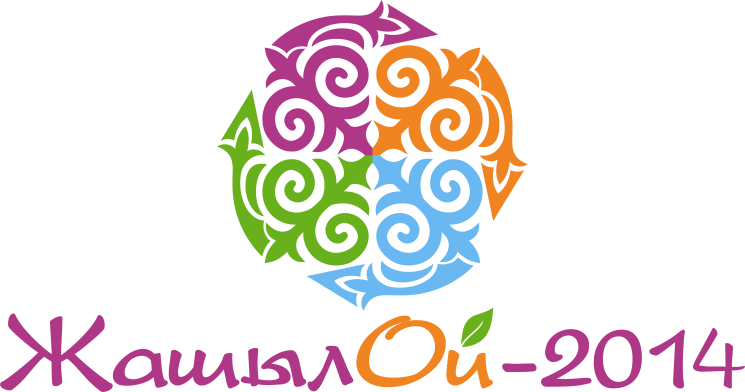 Урматтуу достор жана кесиптештер! Сиздерди Республикалык «ЖАШЫЛ ОЙ - ЖАШТЫК» эко лагерине катышууга чакырабыз «Жаштар демилгесин өнүктүрүү фонду» коомдук фонду Кыргызстандын мамлекеттик жана коомдук уюмдары менен өнөктөштүктө Кумтор Голд Компанинин каржылык колдоосу менен Республикалык «ЖАШЫЛ ОЙ - ЖАШТЫК» аттуу экологиялык лагерин өткөрүп жатат.  Лагердин максаты: Эӊ мыкты практика менен алмашуу жана Кыргызстандын алдыӊкы эксперттери менен чогуу иштешүү аркылуу жаш лидерлердин айлана-чөйрөнү коргоо жагында потенциалын көтөрүү боюнча маектешүү аянтчасын уюштуруу менен жаштар уюмдарынын айлана-чөйрөнү коргоо жана туруктуу өнүгүү ишинде аракетин бириктирүү. Лагердин негизги темасы – Жашыл шаарлар: туруктуулук жана коопсуздук. Иштөө тили – орусча, кыргызча.Лагердин маселелери:Жаштардын уюмдары жана Кыргызстандын жаш лидерлери ортосунда айлана-чөйрөнү коргоо боюнча эӊ мыкты практика жана тажрыйба алмашуу үчүн жагымдуу шарттарды түзүү;Кыргызстандын жаштары үчүн айлана-чөйрөнү коргоо жагында кызматташтыкты жана биргелешкен демилгелерди ишке ашырууну өнүктүрүү жана туруктуу өнүгүү жана жашыл экономика принциптерин алгалатуу;Кыргызстандын алдыӊкы эксперттери менен чогуу иштешүү аркылуу Кыргызстандын жаштарынын айлана-чөйрөнү коргоо жагында потенциалын көтөрүү.Лагерди өткөрүү мөөнөтү: 2014 жылдын 29 июлунан – 4 августуна чейин.Өткөрүү жери: Кыргыз Республикасы, Ысык-Көл облусу, Тоӊ району, Кажысай айылы.Лагердин ишине Кыргызстандын бардык областтарынан келген жаштар: жогорку окуу жайдын студенттери, жаштар кыймылынын активисттери, жаштардын коомдук уюмдарынын жетекчилери, экологиялык уюмдардын жаш адистери, жаштар үйүнүн жана борборунун өкүлдөрү, жергиликтүү өзүн-өзү башкаруу органдарынын жаш лидерлери катыша алат. Катышуучулардын курагы 18 ден 25 (кошо эсептегенде) жашка чейин.Катышуучуларды тандоо критерийлери:Экологиялык проекттерде иштөө жана айлана-чөйрөнү коргоого багытталган демилгелерге катышуу тажрыйбасы;Жаштардын демилгелеринде, акцияларында жана кампанияларында катышуусу жана аларды уюштуруусу;Өзүнүн коомчулугундагы социалдык программаларга жана кампанияларга активдүү катышуусу;Экологиялык суроолор боюнча компетенттүүлүгү (ишбилгилиги).Чыгымдарды төлөө: кабыл алып жаткан тарап транспорттук чыгымдарды, лагерь өткөрүү мезгилинде турак-жай жана тамактануу чыгымдарын төлөйт.Билдирме берүү мөөнөтү: 2014-жылдын 18 июлу 17:00 гө чейин. Билдирменин формасын караӊыз Кошумча маалымат алуу үчүн төмөнкү телефон номерлери боюнча кайрылыӊыз: +996 777 213749, +996 701452511 